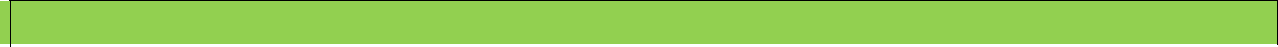 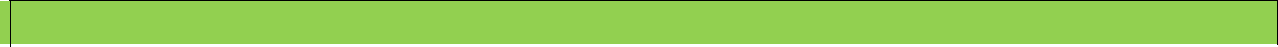 AktivitetiDataOraVendi1.Informim lidhur me qasjen në sistemin eKosova12.02.202114:00MZHR2.Hapja për aplikim05.03.202108:00Sistemi online eKosova3.Afati i fundit për parashtrimin e pyetjeve15.03.202116:00MZHR4.Data e fundit që Autoriteti Kontraktues i jep sqarimet në pyetjet e parashtruara17.03.202116:00MZHR5. Afati i fundit për aplikim26.03.202116:00Sistemi online eKosova6.Informimi	i aplikantit kryesor për hapjen dhe kontrollin administrativ (Hapi 1) dhe vlerësimin e Aplikacionit (Hapi 2)18.05.202108:00-16:00MZHR7.Afati i ankesave prej publikimit të rezultateve preliminare18.05.202108:00MZHR8.Mbyllja e afatit të ankesave01.06.202116:00MZHR9.Kthim i përgjigjeve veç e veç  palëve lidhur me ankesat07.06.202108:00-16:00MZHR10.Nënshkrimi i kontratave14.06.202108:00-16:00MZHR